Regolamento recante misure di prevenzione  	e contenimento della diffusione del SARS-CoV-2 IL CONSIGLIO D’ISTITUTO VISTO il D.Lgs. 16 aprile 1994, n. 297, Testo Unico delle disposizioni legislative vigenti in materia di istruzione, relative alle scuole di ogni ordine e grado; VISTO il D.P.R. 8 marzo 1999, n. 275, Regolamento dell’autonomia scolastica; VISTA la Legge 13 luglio 2015, n. 107, Riforma del sistema nazionale di istruzione e formazione e delega per il riordino delle disposizioni legislative vigenti; VISTO il D.Lgs. 9 aprile 2008, n. 81, Testo Unico in materia di tutela della salute e della sicurezza nei luoghi di lavoro; VISTA la Legge 22 maggio 2020, n. 35, Conversione in legge, con modificazioni, del decretolegge 25 marzo 2020, n. 19, recante misure urgenti per fronteggiare l’emergenza epidemiologica da COVID-19; VISTA la Legge 6 giugno 2020, n. 41, Conversione in legge con modificazioni del decreto-legge 8 aprile 2020, n. 22, recante misure urgenti sulla regolare conclusione e l’ordinato avvio dell’anno scolastico e sullo svolgimento degli esami di Stato; VISTI il Documento tecnico sull’ipotesi di rimodulazione delle misure contenitive nel settore scolastico, tramesso dal CTS - Dipartimento della protezione civile in data 28 maggio 2020 e il Verbale n. 90 della seduta del CTS del 22 giugno 2020; VISTO il documento “Quesiti del Ministero dell’Istruzione relativi all’inizio del nuovo anno scolastico”, tramesso dal CTS - Dipartimento della protezione civile in data 7 luglio 2020; VISTO il D.M. 26 giugno 2020, n. 39, Adozione del Documento per la pianificazione delle attività scolastiche, educative e formative in tutte le Istituzioni del Sistema nazionale di Istruzione per l’anno scolastico 2020/2021 (Piano scuola 2020/2021); VISTA l’O.M. 23 luglio 2020, n. 69; VISTO il D.M. 7 agosto 2020, n. 89, Adozione delle Linee guida sulla Didattica digitale integrata, di cui al Decreto del Ministro dell’Istruzione 26 giugno 2020, n. 39; VISTA la Nota 13 agosto 2020, n. 1436, Trasmissione verbale CTS e indicazioni al Dirigenti scolastici e il relativo verbale del 12 agosto 2020, n. COVID/0044508; VISTO il C.C.N.L. comparto Istruzione e Ricerca 2016-2018 del 19 aprile 2018; VISTO il C.C.N.L. comparto Scuola 2006-2009 del 29 novembre 2007; VISTO il Protocollo condiviso di regolamentazione delle misure per il contrasto e il contenimento della diffusione del COVID-19 negli ambienti di lavoro del 14 marzo 2020 e successivo aggiornamento del 24 aprile 2020; VISTO il Protocollo condiviso di regolamentazione delle misure per il contrasto e il contenimento della diffusione del COVID-19 negli ambienti di lavoro dell’Istituto, Prot. n. 2918/2020; VISTO il Protocollo d’intesa per garantire l’avvio dell’anno scolastico nel rispetto delle regole di sicurezza per il contenimento della diffusione di COVID-19 del 6 agosto 2020; VISTA la Circolare n. 5443 del 22 febbraio 2020 del Ministero della Salute, COVID-2019. Nuove indicazioni e chiarimenti; VISTO il documento “Anno scolastico 2020/21 e Covid-19. Materiali per la ripartenza. 10 suggerimenti per la stesura di checklist utili alla ripartenza”, a cura dell’USR Emilia Romagna; VISTO il documento “Proposte operative per i dirigenti scolastici”, del Politecnico di Torino; CONSIDERATE le Linee guida e le Note in materia di contenimento della diffusione del SARS-CoV-2 in ambito scolastico e l’avvio in sicurezza dell’anno scolastico 2020/2021 emanate dal Comitato Tecnico-Scientifico e dai diversi Uffici Scolastici Regionali; CONSIDERATO il documento “Gestione delle operazioni di pulizia, disinfezione e sanificazione nelle strutture scolastiche”, INAIL 2020; CONSIDERATE le esigenze del Piano Triennale dell’Offerta Formativa 2019-2022; CONSIDERATA l’esigenza primaria di garantire misure di prevenzione e mitigazione del rischio di trasmissione del contagio da SARS-CoV-2 tenendo conto del contesto specifico dell’Istituzione scolastica e dell’organico dell’autonomia a disposizione; CONSIDERATA l’esigenza di garantire il diritto all’apprendimento degli studenti nel rispetto del principio di equità educativa e dei bisogni educativi speciali individuali; CONSIDERATA l’esigenza di garantire la qualità dell’offerta formativa in termini di maggior numero possibile di ore di didattica in presenza, in rapporto alle risorse a disposizione, in aule e spazi adeguatamente adattati alle esigenze scolastiche; CONSIDERATE le Indicazioni operative per l’avvio delle attività scolastiche e dei Servizi Educativi Anno scolastico 2020-2021- Regione Toscana, delibera 1226 del 9 settembre 2020;CONSIDERATE le indicazioni ed i pareri  del Comitato d’Istituto per le misure di contrasto e contenimento della diffusione del virus COVID-19 negli ambienti di lavoro.VISTO ll Rapporto ISS COVID-19 n. 58/2020, recante “Indicazioni operative per la gestione di casi e focolai di SARS-CoV-2 nelle scuole e nei servizi educativi dell’infanzia”VISTO il Rapporto ISS COVID-19 n. 11/2021, recante “Indicazioni ad interim per la prevenzione e gestione degli ambienti indoor in relazione alla trasmissione dell’infezione da virus SARS-CoV- 2VISTO il Rapporto ISS COVID-19 n. 12/2021, recante “Raccomandazioni ad interim sulla sanificazione di strutture non sanitarie nell'attuale emergenza COVID-19: ambienti /superfici”;VISTA la nota del Ministero istruzione, prot. 22 luglio 2021, n. 1107 “Avvio dell'anno scolastico 2021/22. Nota di accompagnamento alle indicazioni del Comitato Tecnico Scientifico del 12 luglio 2021 (verbale n. 34);VISTO il PROTOCOLLO D’INTESA PER GARANTIRE L’AVVIO DELL’ANNO SCOLASTICO NEL RISPETTO DELLE REGOLE DI SICUREZZA PER IL CONTENIMENTO DELLA DIFFUSIONE DI COVID 19  (ANNO SCOLASTICO 2021/2022) del 14 Agosto 2021 n. 21;VISTO il Decreto-legge n. 111/2021 “Misure urgenti per l’esercizio in sicurezza delle attività scolastiche, universitarie, sociali e in materia di trasporti” e la conseguente nota esplicativa prot 900 del 18 Agosto 2021;VISTE le Ordinanze Regione ToscanaDELIBERA l’approvazione del presente Regolamento recante misure di prevenzione e contenimento della diffusione del SARS-CoV-2 per l’anno scolastico 2021/2022. Art. 1 – Finalità e ambito di applicazioneIl presente Regolamento individua le misure da attuare per prevenire e mitigare il rischio di contagio da SARS-CoV-2 nell’ambito delle attività dell’Istituto, nel rispetto dei diritti e dei doveri di tutte le sue componenti, ovvero le studentesse, gli studenti, le famiglie, il Dirigente scolastico, i docenti e il personale non docente. Il Regolamento è redatto tenendo conto delle norme e dei documenti elencati in premessa ed è approvato dal Consiglio d’Istituto, l’organo di indirizzo politico-amministrativo e di controllo della scuola che rappresenta tutti i componenti della comunità scolastica, su impulso del Dirigente scolastico e del Responsabile del servizio di prevenzione e protezione. Il presente Regolamento ha validità per l’anno scolastico 2021/2022 e può essere modificato dal Consiglio di Istituto anche su proposta delle singole componenti scolastiche e degli Organi collegiali, previa informazione e condivisione da parte di tutta la comunità scolastica. Gli aggiornamenti del presente regolamento saranno effettuati in base all’evolversi della situazione epidemiologica, dell’emanazione di nuove indicazioni normative e dalle necessarie e opportune conseguenti modifiche. Gli aggiornamenti di norma verranno trasmessi a attraverso circolari o comunicazioni per il tramite del registro elettronico o sito web.Le indicazioni del presente Regolamento devono essere osservate in modo scrupoloso. Art. 2 - Soggetti responsabili e informazioneIl Dirigente scolastico consegna o invia tramite posta elettronica a tutti i membri della comunità scolastica il presente Regolamento e ne dà informazione a chiunque entri all’interno degli ambienti scolastici, anche attraverso l’affissione nei luoghi maggiormente visibili dei locali scolastici, rendendone obbligatorio il rispetto delle norme e delle regole di comportamento in esso indicate. Il presente Regolamento è pubblicato anche sul sito web istituzionale della Scuola. È fatto obbligo a tutti i componenti la comunità scolastica di consultare il Servizio di prevenzione e protezione nella figura del suo Responsabile qualora le indicazioni di sicurezza contenute nel presente Regolamento non possano essere applicate per problemi particolari reali e concreti. Il Direttore dei servizi generali ed amministrativi (DSGA) sovrintende con autonomia operativa all’organizzazione del lavoro degli assistenti tecnici e amministrativi, anche disciplinando le eventuali attività da svolgere in regime di smartworking, e delle collaboratrici e dei collaboratori scolastici, affinché siano attuate tutte le misure di competenza previste nel presente Regolamento. In particolare, il DSGA organizzerà il lavoro delle collaboratrici e dei collaboratori scolastici affinché assicurino la pulizia giornaliera e la sanificazione periodica dei locali, degli ambienti, delle postazioni di lavoro e delle aree comuni; sottopongano a regolare e attenta igienizzazione le superfici e gli oggetti di uso comune, comprese le strumentazioni dei laboratori e gli attrezzi delle palestre ad ogni cambio di gruppo classe; garantiscano l’adeguata e periodica aerazione di tutti i locali della scuola frequentati da persone; curino la vigilanza sugli accessi agli edifici scolastici da parte dei fornitori e degli altri soggetti esterni alla Scuola, la compilazione del Registro e la sottoscrizione della dichiarazione, ai sensi del D.P.R. 445/2000, di cui all’art. 5 del presente Regolamento; collaborino alla vigilanza sul rispetto del presente Regolamento da parte delle studentesse e degli studenti;Procedano come da delega al controllo del Green Pass a tutti coloro che debbano entrare nei locali della scuola.Art. 3 – Premesse1. Ai fini della corretta interpretazione delle disposizioni contenute nel presente Regolamento si chiarisce quanto segue: Per “pulizia” si intende il processo mediante il quale un deposito indesiderato viene staccato da un substrato o dall’interno di un sostrato e portato in soluzione o dispersione. Sono attività di pulizia i procedimenti e le operazioni atti a rimuovere polveri, materiale non desiderato o sporcizia da superfici, oggetti, ambienti confinati e aree di pertinenza; Per “sanificazione” si intende l’insieme dei procedimenti e operazioni atti ad igienizzare determinati ambienti e mezzi mediante l’attività di pulizia e disinfezione con prodotti ad azione virucida quali soluzioni di sodio ipoclorito (candeggina) o etanolo (alcol etilico), evitando di mescolare insieme prodotti diversi. Sono attività di sanificazione i procedimenti e le operazioni atti a rendere sani determinati ambienti mediante pulizia e/o di disinfezione e/o di disinfestazione ovvero mediante il controllo e il miglioramento delle condizioni di temperatura, umidità, ventilazione, illuminazione e rumore; Il coronavirus SARS-CoV-2 si trasmette tramite droplets, ovvero goccioline emesse dalla bocca della persona infetta  nel raggio di circa 1 metro e possono contaminare bocca, naso o occhi di una persona sufficientemente vicina. I droplets possono contaminare oggetti o superfici e determinare il contagio per via indiretta, tramite le mani che toccano questi oggetti o superfici e vengono poi portate alla bocca, al naso o agli occhi. Anche il contatto diretto con una persona infetta, ad esempio tramite la stretta di mano o il bacio, oppure toccare con le mani i fazzoletti contaminati dalle secrezioni del malato possono costituire un rischio di esposizione al coronavirus; Sono sintomi riconducibili al COVID-19, ovvero alla malattia infettiva da coronavirus SARS-CoV-2, febbre con temperatura superiore ai 37,5°C, (e sintomi, a titolo di esempio, brividi, tosse secca, spossatezza, indolenzimento, dolori muscolari, diarrea, perdita del gusto e/o dell’olfatto, difficoltà respiratoria, fiato corto; (rinorrea) Per “contatto stretto con un caso di COVID-19” si intende una persona che è venuta a contatto con un’altra persona affetta da COVID-19 da 2 giorni prima dell’insorgenza dei sintomi fino a quando la persona malata non è stata isolata. Si fa riferimento alla circolare N. 36254 dell’11.08.2021 del Ministero della SalutePer “quarantena” si intende un periodo di isolamento e osservazione richiesto per persone che potrebbero portare con sé germi responsabili di malattie infettive. La quarantena aiuta a prevenire la diffusione di malattie da parte di persone potenzialmente infette, prima che sappiano di essere malate. Si seguono le tempistiche “dell’aggiornamento sulle misure di quarantena e di isolamento raccomandate alla luce della circolare delle nuove varianti Sars-Cov2 ed in particolare della variante Delta” pubblicato dal Ministero della Sanità ( circolare N° 36254 dell’11.08.2021)Per “isolamento fiduciario” si intende un periodo di isolamento e osservazione utilizzato per separare le persone affette da una malattia contagiosa confermata da quelle che non sono infette. Per il SARS-CoV-2 anche l’isolamento fiduciario dura 14 giorni. Se il soggetto diventa sintomatico, si prolunga fino alla scomparsa dei sintomi, per poi procedere con il tampone dopo 14 giorni. Si fa comunque riferimento alla  circolare N° 36254 dell’11.08.2021.Art. 4 - Regole generaliA tutti i componenti della comunità scolastica (personale scolastico, alunne, alunni, studentesse e studenti, componenti del nucleo familiare) e a tutti i soggetti esterni che accedano agli edifici della scuola e alle sue pertinenze è fatto obbligo, per tutta la durata della loro permanenza a scuola, di Indossare la mascherina chirurgica, tranne nei casi specificamente previsti nel presente Regolamento e nei suoi allegati; Mantenere la distanza fisica interpersonale di almeno 1 metro e rispettare attentamente la segnaletica orizzontale e verticale; Disinfettare periodicamente le mani con gel igienizzante, o lavarle con acqua e sapone secondo le buone prassi suggerite dagli organi competenti (Istituto superiore di sanità, Organizzazione mondiale della sanità), in particolare prima di accedere alle aule e ai laboratori, subito dopo il contatto con oggetti di uso comune, dopo aver utilizzato i servizi igienici, dopo aver buttato il fazzoletto e prima e dopo aver mangiato. Assicurarsi che i banchi rimangano rigorosamente nella posizione in cui vengono trovati nelle aule. Le collaboratrici e i collaboratori scolastici e tutte le persone che vi permangono sono tenuti ad arieggiare periodicamente, almeno ogni ora per almeno 5 minuti, i locali della scuola, compresi i corridoi, le palestre, gli spogliatoi, le biblioteche, le sale riservate agli insegnanti, gli uffici e gli ambienti di servizio. Nel caso in cui un componente della comunità scolastica (personale scolastico, studentesse e studenti, componenti del nucleo familiare) o un qualsiasi soggetto esterno che abbia avuto accesso agli edifici della scuola e alle sue pertinenze negli ultimi 14 giorni risulti positivo al SARS-CoV-2, anche in assenza di sintomi, la Scuola collaborerà con il Dipartimento di prevenzione della locale Azienda sanitaria al monitoraggio basato sul tracciamento dei contatti stretti al fine di identificare precocemente la comparsa di possibili altri casi. Art. 5 - Modalità generali di ingresso nei locali della scuolaL’ingresso nei locali della scuola è consentito a tutti soltanto previa esibizione della Certificazione verde-Covid 19 (Green Pass).La persona (lavoratore o allievo) ha l’obbligo di rimanere al proprio domicilio se presenta febbre superiore a 37,5 °C o altri sintomi (ad es. tosse, cefalea, sintomi gastrointestinali, mal di gola, difficoltà respiratorie, dolori muscolari, congestione nasale, brividi, perdita o diminuzione dell’olfatto o del gusto, diarrea, rinorrea), e di chiamare il proprio Medico di Medicina Generale/Pediatra di Libera Scelta o il Distretto sanitario territorialmente competente (in caso di dubbio, la misurazione della temperatura va comunque fatta autonomamente, prima di partire da casa). Poiché la prima e principale misura di sicurezza anti-contagio che un istituto scolastico deve assicurarsi venga rispettata consiste proprio nel fatto che una persona che ha sintomi compatibili con il COVID-19 non venga a scuola, la definizione di questo punto del Protocollo richiede la massima attenzione.  Se un alunno presenta un aumento della temperatura corporea al di sopra di 37,5°C o un sintomo compatibile con COVID-19, in ambito scolastico, si seguirà la procedura indicata al punto n. 19 del seguente regolamento. Il lavoratore o la famiglia dell'allievo devono comunicare tempestivamente al Dirigente Scolastico eventuali contatti con casi di contagio. Ai fini della prevenzione del contagio il rientro a scuola potrà avvenire solo dietro certificazione del Medico di Medicina Generale/Pediatra di Libera Scelta.L’accesso agli edifici scolastici e alle loro pertinenze è altresì vietato a chiunque, negli ultimi 14 giorni, abbia avuto contatti stretti con soggetti risultati positivi al SARS-CoV-2 o provenga da zone a rischio che eventualmente saranno segnalate dalle autorità nazionali o regionali. L’ingresso a scuola di alunni, alunne, studentesse, studenti e lavoratori già risultati positivi al SARS-CoV-2 dovrà essere preceduto dalla trasmissione via mail all’indirizzo della Scuola della certificazione medica che attesta la negativizzazione del tampone secondo le modalità previste e rilasciata dal Dipartimento di prevenzione territoriale di competenza. Le assenze dovute a motivi personali (visite mediche, dentistiche, viaggi…) dovranno essere comunicate preventivamente. È istituito e tenuto presso la portineria delle sedi dell’Istituto un Registro degli accessi agli edifici scolastici da parte dei fornitori e degli altri soggetti esterni alla Scuola, compresi i genitori delle studentesse e degli studenti, con indicazione, per ciascuno di essi, dei dati anagrafici (nome, cognome), dei relativi recapiti. 5. L’accesso dei fornitori esterni e dei visitatori è consentito solamente nei casi di effettiva necessità amministrativo-gestionale ed operativa, previa prenotazione e calendarizzazione, ed è subordinato alla registrazione dei dati di cui all’articolo precedente e alla sottoscrizione di una dichiarazione, ai sensi del D.P.R. 445/2000. 6. Il personale scolastico è autorizzato, anche su richiesta della persona interessata, al controllo della temperatura corporea tramite dispositivo scanner senza la necessità di contatto. Se tale temperatura risulterà superiore ai 37,5°C, non sarà consentito l’accesso. Nella rilevazione della temperatura corporea, saranno garantite tutte le procedure di sicurezza ed organizzative al fine di proteggere i dati personali raccolti secondo la normativa vigente. 7. È comunque obbligatorio: Rivolgersi preventivamente agli uffici di segreteria via mail o tramite contatto telefonico al fine di evitare tutti gli accessi non strettamente necessari; Utilizzare, in tutti i casi in cui ciò è possibile, gli strumenti di comunicazione a distanza (telefono, posta elettronica, PEC, etc.). 8.  In caso di lavoratori dipendenti di aziende che operano o abbiano operato all’interno dei locali della scuola  (es. manutentori, fornitori, etc.) e che risultassero positivi al tampone COVID-19, nei 14 giorni successivi all’accesso nel comprensorio scolastico, il datore di lavoro dovrà informare immediatamente il Dirigente scolastico ed entrambi dovranno collaborare con il Dipartimento di prevenzione territoriale di competenza fornendo elementi per il tracciamento dei contatti. Art. 6 - Il ruolo delle alunne, degli alunni, delle studentesse, degli studenti e delle loro famiglieIn relazione all’obiettivo di contenere i rischi di contagio da SARS-CoV-2, l’intera comunità scolastica è chiamata ad adottare le misure di propria competenza..La Scuola dispone di termoscanner e, in qualsiasi momento, se ne potrà fare uso per monitorare le situazioni dubbie, ma anche a campione all’ingresso a scuola. Le famiglie delle alunne, degli alunni, delle studentesse e degli studenti sono chiamate alla massima collaborazione nel monitoraggio dello stato di salute di tutti i loro componenti, nel rispetto delle norme vigenti, del presente Regolamento e del rinnovato Patto educativo di corresponsabilità/Patto di alleanza educativa, e quindi chiamate all’adozione di comportamenti personali e sociali responsabili che contribuiscano a mitigare i rischi di contagio, ponendo in secondo piano le pur giustificabili esigenze di ciascun nucleo familiare. Per tutto l’anno scolastico 2021/2022 i ricevimenti individuali e collettivi dei genitori potranno essere organizzati a distanza o in presenza da parte dei docenti. Nel caso di incontri in presenza dovrà essere mantenuta la mascherina, rispettata la distanza di almeno un metro, dovrà essere areata la stanza, dopo ogni colloquio, il personale collaboratore dovrà provvedere alla sanificazione. Dovrà essere esibito il Green Pass al momento dell’ingresso. Nel caso in cui le alunne, gli alunni, le studentesse e gli studenti avvertano sintomi associabili al COVID-19, devono rimanere a casa ed è necessario consultare telefonicamente un operatore sanitario quale il medico di famiglia o il pediatra, la guardia medica. Le specifiche situazioni delle studentesse e degli studenti in condizioni di fragilità saranno valutate in eventuale raccordo con il Dipartimento di prevenzione territoriale e il medico di famiglia, fermo restando l’obbligo per la famiglia stessa di rappresentare tale condizione alla Scuola in forma scritta e documentata. Art. 7 - Edifici scolastici e transiti durante le attività didatticheIn ciascun edificio sono segnalati canali di ingresso e uscita, indicati da apposita segnaletica orizzontale e verticale, attraverso i quali le alunne, gli alunni, le studentesse, gli studenti delle rispettive classi devono transitare durante le operazioni di ingresso e di uscita. Al personale scolastico, docente e non docente, è consentito l’ingresso e l’uscita attraverso uno qualsiasi dei canali. Sarà cura di ciascun componente del personale rispettare la segnaletica relativa ai sensi di marcia, mantenere ordinatamente il distanziamento fisico dalle altre persone presenti ed entrare ed uscire senza attardarsi nei luoghi di transito. Le alunne e gli alunni devono transitare nella scuola seguendo le indicazioni loro fornite dai docenti.  Anche gli intervalli si svolgeranno sotto l’attenta sorveglianza dei docenti e l’utilizzo dei servizi igienici è regolato secondo un calendario interno di ogni plesso. È consentito togliere la mascherina solo per il tempo necessario per consumare il pranzo, la merenda o per bere. Art. 8 - Operazioni di ingresso e di uscita delle studentesse e degli studenti per le lezioni1-Modalità di entrata e uscita da scuola:l’ingresso e l’uscita nei vari plessi sarà regolamentato da segnaletica con percorsi obbligati nei quali gli alunni dovranno procedere distanziati in fila indiana, ingressi diversificati e orari scaglionati: TEMPO SCUOLA PRIMI GIORNI SETTEMBRESSI – SCUOLA SECONDARIA DI PRIMO GRADOPrimo giorno di scuola, 15.09.2021: 4 ore di lezione, classi II e III3 ore di lezione, a partire dalla seconda ora, classi I dal 16.09.2021 fino al 24.09.2021:	4 ore di lezione, classi I, II e IIIdal 27.09.2020: orario completoScuola PRIMARIAClassi primeDal 15.09.2021 al 17.09.2021: orario antimeridiano, senza mensa 20.09.2021 fino al 28.09.2021: orario antimeridiano senza mensa29.09.2021: orario completoClassi seconde, terze, quarte, quinteDal 15.09.2021 al 17.09.2021: orario antimeridiano, senza mensa 20.09.2021 fino al 24.09.2021: orario antimeridiano con  mensa (6 ore)27.09.2021: orario completoScuola dell’ INFANZIAAlunni 3 anni e nuovi inserimenti Seguiranno il percorso “Inserimento Soft”.Alunni 4 e 5 anni Dal 15.09.2021al 17.09.2021 : orario antimeridiano, senza mensa 20.09.2021 fino al 24.09.2021: orario antimeridiano, con mensa (5 ore) 27.09.2021: orario completoORARI DI INGRESSO E USCITA PRIMARIA E SECONDARIASECONDARIA BROGI:dalle ore 7,50  alle ore 13,50:  IIIB – IA dalle ore 7,55  alle ore 13,55:  IIB – IC dalle ore 8,00 alle ore 14,00:   IIC – IB dalle ore 8,05  alle ore 14,05:  IIIC – IIA dalle ore 8,10  alle ore 14,10:  IIIAPRIMARIA BORTOLOTTI:dalle ore 8.10 alle ore 16.10:	IA - II B -VB dalle ore 8.15 alle ore 16,15:	 IA- II A - VAdalle ore 8,20 alle ore 16.20:	IV C- IV B dalle ore 8.25 alle ore 16.25:	IVA – IIIA dalle ore 8,30 alle ore 16,30:	III BPRIMARIA VITTORINO DA FELTRE:ingresso ore 8,10  uscita ore 12,10 o 16,10:   VA – VBingresso ore 8,15  uscita ore 12,15 o 16,15:   IVA– IVBingresso ore 8,20  uscita ore 12,20 o 16,20:   IIIA – IIIBingresso ore 8,25   uscita ore 12,25 o 16,25:  IIAingresso ore 8,30   uscita ore 12,30 o 16,30:  IA-IBORARI DI INGRESSO E USCITA INFANZIASEZIONI 3 ANNISCUOLA INFANZIA VENTRE: sez. B e D SCUOLA INFANZIA RODARI:  sez. ASCUOLA INFANZIA LORENZINI: sez. B e CSCUOLA INFANZIA GANDHI: gruppo 3 anniI genitori riceveranno gli orari relativi al progetto “Inserimento soft” durante l’assemblea convocata per il giorno 13/09/2021 alle ore 17,00, (convocazione via mail e sul sito dell’Istituto).SEZIONI 4-5 ANNISCUOLA INFANZIA VENTRE: sez. A e D (4 e 5 anni)Dal 15 al 17/09/2021 ore 8,00/8,30- 11,30/12,00 senza mensaDal 20 al 24/09/2021 ore 8,00/8,30-12,30/13,00 con mensaDa lunedì 27/09/2021 ore 8,00/8,30-15,30/16-00sez. C (5 anni)Dal 15 al 17/09/2021 ore 8,30/9,00-12,00/12,30 senza mensaDal 20 al 24/09/2021 ore 8,30/9,00-13,00/13,30 con mensaDa lunedì 27/09/2021 ore 8,30/9,00-16,00/16-30SCUOLA INFANZIA RODARI: sez. B e C (4 e 5anni)Dal 15 al 17/09/2021 ore 8,00/8,45- 11,30/12,00 senza mensaDal 20 al 24/09/2021 ore 8,00/8,45-12,45/13,00 con mensaDa lunedì 27/09/2021 ore 8,00/8,45-15,30/16-00SCUOLA INFANZIA GANDHI: sez. B e C (4/5 anni)Dal 15 al 17/09/2021 ore 8,00/8,30- 11,30/12,00 senza mensaDal 20 al 24/09/2021 ore 8,00/8,30-12,30/13,00 con mensaDa lunedì 27/09/2021 ore 8,00/8,30-15,30/16-00Sez. A (4/5 anni)Dal 15 al 17/09/2021 ore 8,30/9,00-12,00/12,30 senza mensaDal 20 al 24/09/2021 ore 8,30/9,00-13,00/13,30 con mensaDa lunedì 27/09/2021 ore 8,30/9,00-16,00/16-30SCUOLA INFANZIA LORENZINI: sez. A e E (4 e 5 anni)Dal 15 al 17/09/2021 ore 8,00/8,30- 11,30/12,00 senza mensaDal 20 al 24/09/2021 ore 8,00/8,30-12,30/13,00 con mensaDa lunedì 27/09/2021 ore 8,00/8,30-15,30/16-00Sez. D e F (5 e 4 anni)Dal 15 al 17/09/2021 ore 8,30/9,00-12,00/12,30 senza mensaDal 20 al 24/09/2021 ore 8,30/9,00-13,00/13,30 con mensaDa lunedì 27/09/2021 ore 8,30/9,00-16,00/16-30L'orario della scuola dell'infanzia potrà subire cambiamenti nel caso emergano criticità e vengano individuate soluzioni più funzionali.Art. 9 - Misure di prevenzione riguardanti lo svolgimento delle attività didatticheCiascuna aula didattica e ciascun laboratorio della scuola ha una capienza indicata e nota. Durante lo svolgimento delle attività didattiche, le alunne, gli alunni, le studentesse, gli studenti e gli insegnanti sono tenuti a mantenere il distanziamento fisico interpersonale di almeno 1 metro nelle aule, nei laboratori e negli altri ambienti scolastici, e di almeno 2 metri nelle palestre. Gli insegnanti sono invitati, nelle giornate di bel tempo, a fare regolarmente uso degli spazi esterni assegnati anche per svolgere attività didattiche. All’interno delle aule didattiche della scuola è individuata l’area entro cui è posizionata la cattedra. La distanza del docente dall'alunno più prossimo deve essere di almeno due metri. Sia l’insegnante disciplinare che l’eventuale insegnante di sostegno di norma svolgono la loro lezione all’interno dell’area didattica. Non è consentito all’insegnante prendere posto staticamente tra le alunne, alunni, studentesse e gli studenti, eccetto situazioni per alunni con Bisogni educativi speciali.  Per gli educatori saranno condivise le norme insieme all'amministrazione comunale. Durante le attività didattiche in locali della scuola dove non sono presenti banchi e segnalatori di posizione, gli insegnanti, le alunne, gli alunni, le studentesse e gli studenti sono comunque tenuti a rispettare il distanziamento fisico interpersonale di un metro.Le aule e i laboratori devono essere frequentemente aerati ad ogni cambio di ora per almeno 5 minuti e ogni qual volta uno degli insegnanti in aula lo riterrà necessario. Al termine della lezione, l’insegnante provvederà ad aprire le finestre e richiuderle una volta trascorso il tempo necessario. Durante i tragitti a piedi per raggiungere palestre, teatri, sale convegni, biblioteche, musei e altri luoghi di interesse in cui svolgere attività didattiche specifiche, le alunne, gli alunni, studentesse, gli studenti e gli insegnanti devono mantenere il distanziamento fisico di 1 metro e rispettare la normativa vigente in materia di prevenzione del contagio da SARS-CoV-2 nei luoghi pubblici al chiuso e all’aperto. E' consigliabile avere nello zaino una seconda mascherina in caso di smarrimento o accidentale rottura della stessa. E' vietato l’uso promiscuo di mascherine e guanti, nonché il loro riutilizzo se dismessi il giorno precedente. Le visiere vanno periodicamente disinfettate. Nella scuola dell’infanzia non è previsto il mantenimento del distanziamento di un metro. I docenti sono tenuti ad indossare la mascherina e la visiera. Sono a disposizione guanti monouso. Art. 10 - Accesso ai servizi igienici1. L’accesso ai servizi igienici della scuola è contingentato e non può essere superata la capienza degli stessi. Chiunque acceda ai servizi igienici si dispone in una fila ordinata e distanziata rispettando il distanziamento fisico. Dopo aver utilizzato i servizi igienici, vanno disinfettate le mani con gel igienizzante o lavate  con acqua e sapone. Chiunque noti che i bagni non sono perfettamente in ordine, ha cura di segnalare subito il problema alle collaboratrici e ai collaboratori scolastici. Al fine di limitare assembramenti, l’accesso delle studentesse e degli studenti ai servizi igienici sarà consentito anche durante l’orario di lezione, previo permesso accordato dall’insegnante. Art. 11 - Accesso ai distributori automatici1. L’accesso ai distributori automatici della scuola è contingentato e nei pressi dei distributori è consentita l’attesa ad un numero massimo di una persona, mantenendo la distanza di almeno un metro. Chiunque intenda accedere ai distributori si dispone in una fila ordinata e distanziata, indossando la mascherina. Art. 12 - Utilizzo palestre1.Si accede in palestra all’orario stabilito, con le stesse modalità d’ingresso a scuola: in fila indiana, mantenendo la distanza di un metro e indossando la mascherina;  considerando che gli spogliatoi non saranno accessibili, gli alunni cambieranno le scarpe lungo il corridoio, rispettando il distanziamento previsto e toglieranno la mascherina riponendola in una bustina personale; terminata quest’operazione gli alunni si posizioneranno nelle postazioni già contrassegnate da segnaletica orizzontale;  terminata la lezione, gli alunni svolgeranno in modo inverso le stesse operazioni svolte per l’entrata;  le scarpe da palestra verranno portate a scuola solo il giorno di attività motoria e riportate a casa; si dovranno aerare frequentemente i locali; non condividere borracce, bicchieri e bottiglie e non scambiare con altri alunni oggetti vari; occorrerà sanificare i bagni a ogni accesso di gruppo classe; in presenza di alunni con disabilità è prevista la presenza dell’insegnante di sostegno/educatore; non sarà possibile utilizzare attrezzature ginniche, né fare attività sportive di contatto; l’orario di attività in palestra sarà ridotto di 15 min per permettere la sanificazione dei bagni ed evitare contatti tra i gruppi classe; dopo l’utilizzo da parte di ogni gruppo classe della palestra, il personale addetto assicurerà la sanificazione dell’ambiente  e degli attrezzi utilizzati.Sarà vietato l’utilizzo delle palestre per attività estranee in orari extracurriculari se si dovesse andare in zona diversa da quella biancaArt. 12 - Riunioni ed assembleeLe riunioni in presenza degli Organi collegiali e dei diversi gruppi di lavoro dei docenti, convocate dal Dirigente scolastico o dai docenti coordinatori, nonché le riunioni di lavoro e sindacali autoconvocate del personale della scuola devono svolgersi all’interno di ambienti scolastici idonei ad ospitare in sicurezza tutti i partecipanti, nel rispetto della capienza di ciascun locale, o negli spazi esterni di pertinenza della scuola, con lo scrupoloso rispetto delle misure di distanziamento fisico indicate nel presente Regolamento. È comunque consigliato lo svolgimento di tali riunioni in videoconferenza. In particolare le riunioni degli Organi collegiali possono essere convocate dal Dirigente scolastico nel rispetto del vigente Regolamento per lo svolgimento delle sedute degli Organi collegiali in videoconferenza. Art. 13 - Precauzioni igieniche personaliA tutte le persone presenti a scuola è fatto obbligo di adottare tutte le precauzioni igieniche, in particolare il lavaggio frequente con acqua e sapone e l’igienizzazione con gel specifico delle mani, in particolare dopo il contatto con oggetti di uso comune. La Scuola mette a disposizione idonei mezzi detergenti per le mani. Nei servizi igienici sono posizionati distributori di sapone e le istruzioni per il corretto lavaggio delle mani, inoltre, negli uffici di segreteria, nei principali locali ad uso comune e in prossimità degli ingressi e delle uscite sono presenti distributori di gel igienizzante. Le studentesse, gli studenti e tutto il personale scolastico sono invitati a portare a scuola un flaconcino di gel igienizzante e fazzoletti monouso per uso strettamente personale. Non è consentito lo scambio di materiale didattico (libri, quaderni, penne, matite, attrezzature da disegno) né di altri effetti personali (denaro, dispositivi elettronici, accessori di abbigliamento, etc.) durante tutta la loro permanenza a scuola, da parte di alunne, alunni, studentesse e studenti. Il materiale didattico di ogni classe non potrà essere condiviso con altre classi,le giacche degli studenti dovranno essere appesi fuori dall'aula. Le scarpe da ginnastica dovranno essere inserite in un sacchetto di plastica con nome/cognome/classe ed attaccate fuori dalla classe agli appositi attaccapanni dove presenti.  Art. 14 - Pulizia e sanificazione della scuolaLe collaboratrici e i collaboratori scolastici assicurano la pulizia giornaliera e la sanificazione periodica dei locali, degli ambienti, delle postazioni di lavoro e delle aree comuni. I servizi igienici devono essere puliti e disinfettati almeno tre volte al giorno nel periodo di apertura della sede scolastica e ogni qualvolta dovesse presentarsi la necessità di farlo. Nelle strutture nelle quali non è presente un bagno per sezione, prevedere attività di pulizia e disinfezione aggiuntive. Per gli ambienti scolastici dove hanno soggiornato casi confermati di COVID-19 si procede alla pulizia e alla sanificazione con acqua e detergenti comuni prima di essere nuovamente utilizzati. Per la decontaminazione, si raccomanda l’uso di sodio ipoclorito (candeggina) all’1% dopo pulizia. Per le superfici che possono essere danneggiate dall’ipoclorito di sodio, utilizzare etanolo (alcol etilico) al 70% dopo pulizia con un detergente neutro. Per la pulizia ordinaria delle grandi superfici è sufficiente utilizzare i comuni detersivi igienizzanti. Per le piccole superfici quali maniglie di porte e armadi, manici di attrezzature, arredi etc. e attrezzature quali tastiere, schermi touch e mouse è necessaria la pulizia e la disinfezione con adeguati detergenti con etanolo al 70%. Le tastiere dei distributori automatici sono disinfettate prima dell’inizio delle lezioni, alla fine di ogni intervallo e alla fine delle lezioni. I telefoni e i citofoni ad uso comune sono disinfettati dallo stesso personale scolastico alla fine di ogni chiamata con i detergenti spray disponibili accanto alle postazioni. Le tastiere e i mouse dei computer dei laboratori di informatica e degli altri computer ad uso didattico sono disinfettate alla fine di ogni lezione. Le tastiere e i mouse dei computer a disposizione degli insegnanti sono disinfettati solo al termine delle lezioni, ma vanno utilizzati con i guanti in lattice monouso disponibili accanto alla postazione. Gli attrezzi delle palestre utilizzati sono disinfettati alla fine di ogni lezione. Durante le operazioni di pulizia con prodotti chimici, assicurare la ventilazione degli ambienti. Vanno pulite con particolare attenzione tutte le superfici toccate di frequente, quali superfici di muri, porte e finestre, superfici dei servizi igienici e sanitari. Tutte le operazioni di pulizia devono essere condotte da personale che indossi mascherine chirurgiche e guanti monouso. Dopo l’uso, tali dispositivi di protezione individuale (DPI) monouso vanno smaltiti come materiale potenzialmente infetto utilizzando gli appositi contenitori. Art. 15- Smaltimento DPI1-Guanti e mascherine dovranno essere smaltiti negli appositi contenitori. Art. 16 - Gestione dei lavoratori, delle alunne, alunni, studentesse e degli studenti fragiliPer lavoratori fragili si intendono i lavoratori maggiormente esposti a rischio di contagio, in ragione dell’età o della condizione di rischio derivante da immunodepressione, anche da patologia COVID-19, o da esiti di patologie oncologiche o dallo svolgimento di terapie salvavita o comunque da comorbilità che possono caratterizzare una maggiore rischiosità. L’individuazione del lavoratore fragile è effettuata dal medico competente su richiesta dello stesso lavoratore. Per studentesse e studenti fragili si intendono le studentesse e gli studenti esposti a un rischio potenzialmente maggiore nei confronti dell’infezione da COVID-19. Le specifiche situazioni degli alunni in condizioni di fragilità saranno valutate in raccordo con il Dipartimento di prevenzione territoriale ed il pediatra/medico di famiglia, fermo restando l’obbligo per la famiglia stessa di rappresentare tale condizione alla scuola in forma scritta e documentata. Per tutto quanto non riportato nel presente regolamento, si fa riferimento alle indicazioni delle Circolari emesse dall'istituto stesso e dalla normativa vigente. Art. 17  Gestione delle emergenze1. L’incaricato non deve effettuare la manovra “Guardare-Ascoltare- Sentire” (GAS); nel caso sia necessaria la rianimazione, l’incaricato deve effettuare le compressioni toraciche ma non la ventilazione. Prima di qualsiasi intervento, anche banale, l’incaricato deve indossare una mascherina e guanti in lattice monouso (l’uso della visiera, oltre alla mascherina, è raccomandabile se l’infortunato è privo di mascherina). Per l’eventuale misurazione della temperatura corporea della persona infortunata o colpita da malore è preferibile utilizzare sistemi che non necessitano il contatto fisico né l’uso promiscuo di dispositivi (come ad es. i termoscanner). Art. 18  Gestione dei casi sospetti1.Nel caso in cui una persona presente nella scuola sviluppi febbre o altri sintomi che suggeriscano una diagnosi di COVID-19, la persona interessata deve darne notizia al Dirigente scolastico o a uno dei suoi collaboratori, deve essere immediatamente accompagnata all’interno di un ambiente appositamente individuato per l’emergenza e si deve provvedere al suo immediato rientro al proprio domicilio. Nel caso i sintomi riguardino una studentessa o uno studente, il personale incaricato alla sua vigilanza deve mantenere una distanza minima di 2 metri.Nel caso i sintomi riguardino un allievo, la Scuola convoca a tale scopo un genitore o persona/e  maggiorenni delegate dai genitori o da chi esercita la responsabilità genitoriale per il ritiro nel più breve tempo possibile. Inoltre, la Scuola avverte le autorità sanitarie competenti o i numeri di emergenza per il COVID-19 forniti dalla Regione o dal Ministero della Salute. Per i casi confermati, le azioni successive saranno definite dal Dipartimento di prevenzione territoriale competente, sia per le misure di quarantena da adottare, sia per la riammissione a scuola secondo l’iter procedurale previste dal “Protocollo condiviso di regolamentazione delle misure per il contrasto e il contenimento della diffusione del virus COVID-19 negli ambienti di lavoro” del 24 aprile 2020 (punto 11 - Gestione di una persona sintomatica in azienda). La presenza di un caso confermato determinerà anche l’attivazione da parte della Scuola, nella persona del Primo collaboratore del Dirigente scolastico, individuato come referente, di un monitoraggio basato sul tracciamento dei contatti stretti in raccordo con il Dipartimento di prevenzione territoriale al fine di identificare precocemente la comparsa di possibili altri casi. In tale situazione, l’autorità sanitaria competente potrà valutare tutte le misure ritenute idonee. Gli operatori che sosteranno nell’area Covid sono tenuti ad indossare per tutto il tempo della permanenza i DPI forniti (guanti, mascherina FFP2, visiera eventuale tuta monouso). In particolare, si riporta nello specifico quanto segue per la gestione dei casi sospetti, come indicato nel Rapporto ISS COVID-19 n. 58/2020 del 21/08/2020: Sintomi più comuni nei bambini: febbre, tosse, cefalea, sintomi gastrointestinali (nausea/vomito, diarrea), faringodinia, dispnea, mialgie, rinorrea/congestione nasale; Sintomi più comuni nella popolazione generale: febbre, brividi, tosse, difficoltà respiratorie, perdita improvvisa dell’olfatto (anosmia) o diminuzione dell'olfatto (iposmia), perdita del gusto (ageusia) o alterazione del gusto (disgeusia), rinorrea/congestione nasale, faringodinia, diarrea. 2. Alunno che presenta un aumento della temperatura corporea al di sopra di 37,5°C o un sintomo compatibile con COVID-19, in ambito scolastico Il referente interno per COVID-19 che viene a conoscenza di un alunno sintomatico deve avvisare il referente scolastico per COVID-19. 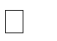 Il referente interno per COVID-19 o altro componente del personale scolastico: fa indossare una mascherina all’alunno se ha un’età superiore ai 6 anni e se la tollera; ospita l’alunno nella stanza dedicata all’isolamento; procedere all’eventuale rilevazione della temperatura corporea, mediante l’uso di termometri che non prevedono il contatto; telefona immediatamente ai genitori/tutore legale dell’alunno; informa il referente del Dipartimento di Prevenzione attraverso gli applicativi dei sistemi informativi sanitari regionali; Per il rientro in comunità del soggetto positivo è necessario attenersi alle indicazioni del Ministero della Salute.Se il test diagnostico è negativo, il soggetto deve comunque restare a casa fino a guarigione clinica seguendo le indicazioni del PdF/MMG. Per assenze per malattia superiori al numero di giorni previsto dalla normativa vigente il PdF/MMG redigerà un’attestazione/certificazione che il bambino/studente può rientrare scuola poiché è stato seguito il percorso diagnostico-terapeutico e di prevenzione per COVID-19. Per l’attestazione/certificazione, il PdF/MMG può avvalersi, se del caso, dell’esito di un test diagnostico.5.3.2 Alunno che presenta un aumento della temperatura corporea al di sopra di 37,5°C o unsintomo compatibile con COVID-19, presso il proprio domicilio5.3.3 Operatore scolastico che presenta un aumento della temperatura corporea al di sopra di 37,5°Co un sintomo compatibile con COVID-19, in ambito scolasticoIl referente interno per COVID-19:fa indossare una mascherina all’operatore scolastico se non la indossa già;ospita l’operatore scolastico nella stanza dedicata all’isolamento;informa il referente del Dipartimento di Prevenzione attraverso gli applicativi dei sistemi informativi sanitari regionali;Dovrà essere dotato di mascherina chiunque entri in contatto con il caso sospetto;Sulla base della disponibilità di risorse umane e strumentali, il referente del Dipartimento di Prevenzione procede secondo proprie modalità.5.3.4 Operatore scolastico che presenta un aumento della temperatura corporea al di sopra di 37,5°Co un sintomo compatibile con COVID-19, al proprio domicilioL’operatore deve restare a casa, informare il MMG e comunicare l’assenza dal lavoro per motivi di salute, con certificato medico.Il MMG, in caso di sospetto COVID-19, richiede tempestivamente, con i sistemi informativi attualmente operativi per la dematerializzazione della richiesta, il test diagnostico da eseguire presso i drive through o presso il domicilio dell’operatore scolastico a cura delle Unità mobili medico-infermieristiche. Il prelievo e l’esito del test sono registrati sull’apposita APP realizzata a livello regionale.Sulla base dell’esito del test diagnostico si procede come indicato al paragrafo 5.3.1.SCHEMA RIASSUNTIVO NORME ANTI-COVIDAlunno con sintomatologia a scuolaL’operatore scolastico segnala al referente COVID-19  Il Referente COVID-19 chiama i genitori. L’alunno attende in area separata con mascherina chirurgica assistito da operatore scolastico con mascherina chirurgica, in attesa dell'arrivo dei genitori o di persona delegata. Pulire e disinfettare le superfici della stanza o area di isolamento dopo che l’alunno sintomatico è tornato a casa. I genitori devono contattare il PLS/MMG per la valutazione clinica del caso Il PLS/MMG richiede tempestivamente il test diagnostico e lo comunica al DdPIl DdP provvede all’esecuzione del test diagnostico. L’allievo allontanato potrà rientrare secondo le procedure previste dal Rapporto dell’ISS COVID-19 n.58 del 2020 e successive modifiche ed integrazioni.Alunno con sintomatologia a casaL’alunno resta a casa  I genitori devono informare il Pediatra di Libera Scelta o il Medico di Medicina Generale  I genitori dello studente devono comunicare l’assenza scolastica per motivi di salute  Il PLS/MMG, in caso di sospetto COVID-19, richiede tempestivamente il test diagnostico e lo comunica al Dipartimento di Prevenzione Il DdP provvede all’esecuzione del test diagnostico L’allievo allontanato potrà rientrare secondo le procedure previste dal Rapporto dell’ISS COVID-19 n.58 del 2020 Personale scolastico con sintomatologia a scuolaAssicurarsi che indossi mascherina chirurgica  Invito a tornare a casa e a consultare il MMG  Il MMG richiede tempestivamente il test diagnostico e lo comunica al DdPIl DdP provvede all’esecuzione del test diagnostico Personale scolastico con sintomatologia a casaConsulta il MMG  Comunica l’assenza dal lavoro per motivi di salute, con certificato medico  Il MMG richiede tempestivamente il test diagnostico e lo comunica al DdPIl DdP provvede all’esecuzione del test diagnostico Il presente documento riporta in sintesi le indicazioni della documentazione ufficiale. Per quanto non indicato si fa riferimento alla normativa vigente. Allegati al presente RegolamentoAllegato I – Istruzioni operative per gli assistenti tecnici e amministrativi Allegato II – Istruzioni operative per i collaboratori scolastici ALLEGATO I – Istruzioni operative per gli assistenti tecnici e amministrativi Devono essere rispettate, oltre alle indicazioni contenute nel Regolamento recante misure di prevenzione e contenimento della diffusione del SARS-CoV-2, le seguenti istruzioni specifiche: Nel caso in cui non si possa garantire una continua disinfezione delle superfici e degli strumenti di lavoro, è consigliabile operare indossando sempre guanti monouso, facendo attenzione a non toccare bocca, naso e occhi. E’ necessario lavare spesso le mani secondo le regole dettate dal Ministero della Salute, indossando i guanti quando necessario, in particolare quando si maneggiano oggetti pervenuti dall’esterno (documenti, posta, pacchi, etc.). ALLEGATO II – Istruzioni operative per i collaboratori scolasticiDevono essere rispettate pertanto, oltre alle indicazioni contenute nel Regolamento recante misure di prevenzione e contenimento della diffusione del SARS-CoV-2, le seguenti istruzioni specifiche: Non potendo garantire una continua disinfezione delle superfici e degli strumenti di lavoro, si operi indossando sempre guanti monouso, facendo attenzione a non toccare bocca, naso e occhi; Se è difficoltoso indossare i guanti per tutta la durata dell’attività lavorativa, si lavino spesso le mani secondo le regole dettate dal Ministero della Salute, indossando i guanti quando necessario, in particolare quando si maneggiano oggetti pervenuti dall’esterno (documenti, posta, pacchi, etc.); Presso le portinerie è presente un dispenser con gel disinfettante per le mani e disinfettante con cui trattare, all’inizio dell’attività lavorativa, il telefono, le tastiere, i mouse e gli altri oggetti di uso comune. Considerare inoltre le mansioni dei collaboratori scolastici: Apertura e chiusura della scuola; Apertura e chiusura dei locali; Pulizia e disinfezione degli ambienti; Servizio alla reception (telefonate, accoglienza dell’utenza); Spedizione e ritiro della corrispondenza presso gli uffici postali o presso altre agenzie di spedizione, si ritiene pertanto che sia opportuno osservare quanto segue: All’arrivo a scuola si indossino già i guanti per le operazioni di apertura dei cancelli, delle porte di ingresso ed uscita degli edifici e dei locali interni; Ciascun lavoratore dovrà avere a disposizione uno spazio adeguato per riporre effetti personali ed eventuali capi di abbigliamento; Per gli addetti alle pulizie degli ambienti: operare sempre con guanti monouso e mascherine; Procedere sempre non soltanto alla pulizia approfondita dei locali e all’igienizzazione di telefoni, tastiere dei computer, mouse, superfici di lavoro, sedie, maniglie di porte e finestre, interruttori della luce e degli altri oggetti di uso comune; Dopo aver conferito la spazzatura nei contenitori delle immondizie da posizionare sulla strada per l’asporto, togliere e gettare anche i guanti, indossandone un paio di nuovi; Per il lavoratore addetto alla reception: utilizzare l’apparecchio telefonico indossando sempre i guanti. In alternativa, usare periodicamente, almeno ogni ora, il gel disinfettante o lavare le mani secondo le regole dettate dal Ministero della Salute, e igienizzare l’apparecchio con apposito disinfettante ad ogni cambio di turno; A fine turno, il lavoratore indossi guanti nuovi e proceda al recupero degli effetti personali, e lasci la scuola senza attardarsi negli spazi comuni; Le collaboratrici e i collaboratori scolastici che devono recarsi presso l’ufficio postale o altre agenzie per la spedizione o il ritiro di corrispondenza, devono indossare   la mascherina ed eventualmente i guanti e, una volta ricevuta la corrispondenza da spedire, si rechino presso l’ufficio o l’agenzia individuata per la spedizione. Al rientro, depositata l’eventuale borsa in segreteria, lavino le mani o le disinfettino con gel e gettino i guanti utilizzati negli appositi contenitori per i rifiuti potenzialmente infettivi e sostituendoli con un paio di nuovi; Nel corso dell’attività lavorativa, arieggiare i locali frequentati da persone almeno ogni ora e per almeno 5 minuti; Assicurare la presenza nei bagni di dispenser di sapone liquido e salviette di carta per asciugare le mani e verificare la corretta chiusura dei rubinetti. Verificare la presenza di gel igienizzante nei dispenser ubicati in diversi punti degli edifici scolastici; Quando la mascherina monouso che si indossa diventa umida, va gettata e sostituita con una nuova. Deliberato dal Consiglio di Istituto, nella seduta del 13 settembre 2021PRIMARIA BALDUCCI:dalle ore 8,10 alle ore16,10:  IIC – VA - IVBdalle ore 8,15 alle ore  16,15:IIB- IVC- VCdalle ore 8,20 alle ore 16,20:IIA- IVA– VBdalle ore 8,25 alle ore 16,25:IC-VD-IIICdalle ore 8,30 alle ore 16,30:IB- IIIBdalle ore 8,35 alle ore 16,35:IA-IIIASe l’alunno è minorenne non deve essere lasciato da solo ma in compagnia di un adulto che preferibilmente non deve presentare fattori di rischio per una forma severa di COVID-19 come, ad esempio, malattie croniche preesistenti e che dovrà mantenere, ove possibile, il distanziamento fisico di almeno un metro e la mascherina fino a quando l’alunno non sarà affidato a un genitore/tutore legale.Dovrà essere dotato di mascherina chiunque entri in contatto con il caso sospetto, compresi i genitori o i tutori legali che si recano in Istituto per condurlo presso la propria abitazione. Il rientro presso l’abitazione deve avvenire con mezzi propri e non con mezzi pubblici.Deve essere rispettata, in assenza di mascherina, l’etichetta respiratoria (tossire e starnutire direttamente su di un fazzoletto di carta o nella piega del gomito). Questi fazzoletti dovranno essere riposti dallo stesso alunno, se possibile, ponendoli dentro un sacchetto chiuso.Sulla base della disponibilità di risorse umane e strumentali, il referente del Dipartimento di Prevenzione procede secondo proprie modalità.Aerare la stanza, pulire e disinfettare le superfici della stanza o area di isolamento dopo che l’alunno sintomatico è tornato a casa.Se il test diagnostico è positivo, il Dipartimento di prevenzione darà indicazioni precise alla scuola. I contatti stretti individuati dal Dipartimento di Prevenzione con le consuete attività di contact tracing, saranno posti in quarantena per 14 giorni dalla data dell’ultimo contatto con il caso confermato. Il Dipartimento di Prevenzione deciderà la strategia più adatta circa eventuali screening al personale scolastico e agli alunni.L'alunno deve restare a casaI genitori devono informare il PdF/MMG.I genitori dello studente devono comunicare l’assenza scolastica per motivi di salute.Il PdF/MMG, in caso di sospetto COVID-19, richiede tempestivamente, con i sistemi informativi attualmente operativi per la dematerializzazione della richiesta, il test diagnostico da eseguire presso i drive through o presso il domicilio dell’alunno a cura delle Unità mobili medicoinfermieristiche. Il prelievo e l’esito del test sono registrati sull’apposita APP realizzata a livel-lo regionale.Sulla base dell’esito del test diagnostico si procede come indicato nel documento ISS